МИНИСТЕРСТВО ОБРАЗОВАНИЯ И науки Самарской области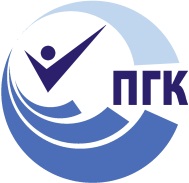 государственное Бюджетное профессиональное  
образовательное учреждение самарской области«ПОВОЛЖСКИЙ ГОСУДАРСТВЕННЫЙ КОЛЛЕДЖ»МЕТОДИЧЕСКИЕ РЕКОМЕНДАЦИИ 
ДЛЯ СТУДЕНТОВПО ВЫПОЛНЕНИЮ САМОСТОЯТЕЛЬНОЙ 
ВНЕАУДИТОРНОЙ РАБОТЫ по МДК 04.02 «Технология выполнения фрезерных работ»Профессионального учебного цикла 
программы подготовки специалистов среднего звена
по специальности 15.02.08 Технология машиностроенияДЛЯ СТУДЕНТОВ ОЧНОЙ  И ЗАОЧНОЙ ФОРМЫ ОБУЧЕНИЯСамара, 2016Методические рекомендации предназначены для использования студентами профессиональных образовательных организаций в процессе выполнения внеаудиторной самостоятельной работы по МДК 04.02 «Технология выполнения фрезерных работ».Данное пособие содержит рекомендации по выполнению внеаудиторной работы, оформлению отчета о проделанной работе и описание порядка оценивания.ВВЕДЕНИЕУважаемые студенты!Методические указания по ПМ 04 «Выполнение работ по одной или нескольким профессиям рабочих, должностям служащих» по организации самостоятельной работы созданы Вам в помощь для более углубленного изучения  МДК 04.02 Технология выполнения фрезерных работ, для закрепления полученных знаний и применения их в будущем в сфере своей профессиональной деятельности.	Приступая к самостоятельной работе, Вы должны внимательно прочитать цель,  задачи и примерное содержание по теме,  ознакомиться с требованиями к уровню Вашей подготовки в соответствии с федеральными государственными стандартами третьего поколения (ФГОС-3), основными понятиями, выполнить задания для самостоятельного решения. 	Наличие положительной оценки по практическому занятию необходимо для получения зачета по дисциплине и допуска к экзамену, поэтому в случае отсутствия на уроке по любой причине или получения неудовлетворительной оценки Вы должны найти время для ее выполнения или пересдачи.Внимание! Если в процессе выполнения самостоятельной работы у Вас возникают вопросы, разрешить которые самостоятельно не удается, необходимо обратиться к преподавателю для получения разъяснений или указаний в дни проведения дополнительных занятий. 	Время проведения дополнительных занятий можно узнать у преподавателя или посмотреть на двери его кабинета.Желаем Вам успехов!!!ОБРАЗОВАТЕЛЬНЫЕ РЕЗУЛЬТАТЫСАМОСТОЯТЕЛЬНОЙ ВНЕАУДИТОРНОЙ РАБОТЫПрофессиональные компетенции:Таблица 1уметь:Таблица 2знать:Таблица 3Общие компетенции (ОК):Таблица 4В процессе обучения по МДК 04.02. Вам необходимо будет все выполненные работы собирать в отдельную папку-скоросшиватель. Данная папка – это Ваше портфолио самостоятельной работы. На основании портфолио преподавателем будет приниматься решение о допуске Вас к экзамену по дисциплине. Форма титульного листа портфолио приведена в приложении А. Обратите внимание, что все работы подлежат проверке и оцениванию. Оценки за самостоятельную внеаудиторную (домашнюю) работу выставляются в ведомость выполненных работ (см. приложение Б), а также в журнал теоретического обучения и являются основанием для выставления оценок за ТРК.Пособие подготовлено таким образом, что для каждого задания Вам даются рекомендации по его выполнению и требования по оформлению отчета о работе, устанавливается норма времени на выполнение того или иного задания.Вопросы для самоконтроля, размещенные в конце каждого раздела, содержат тестовые задания, которые ориентированы на содержание ТРК и помогут Вам подготовиться к их сдаче.СОДЕРЖАНИЕ 
САМОСТОЯТЕЛЬНОЙ ВНЕАУДИТОРНОЙ РАБОТЫ СТУДЕНТОВТаблица 5Раздел 1.Обработка деталей на фрезерных станках.Тема 1.2. Основные сведения о технических измерениях ПЗ №1 . Измерение образцов деталей. Задание № 1. Подготовка отчета по практическому занятию.	Учебная цель: изучить методику измерения образцов деталей. Ознакомиться и приобрести навыки работы со справочной литературой.	Учебные задачи: 1. Оформить практическое занятие в бумажном виде.	Содержание темы1. Образцы деталей.2. Схемы фрезерования.	Этапы самостоятельной работы.1. Знакомство по методичке с теоретической частью работы.2. Выполнение эскиза установки инструмента при обработке плоских поверхностей.3. Заполнить необходимые таблицы.4. Ответить на контрольные вопросы  работы.5. Оформление отчета в бумажном виде.Норма времени на выполнение самостоятельной работы -1 час.	Умения, сформированные у студента после выполнения самостоятельной работы:1. Принимать решения в стандартных и нестандартных ситуациях и нести за них ответственность (ОК 3);2. Осуществлять поиск и использование информации, необходимой для эффективного выполнения профессиональных задач, профессионального и личностного развития (ОК 4);3. Быть готовым к смене технологий в профессиональной деятельности (ОК 9).	Форма контроля самостоятельной работы:1. Проверка выполнения задания в бумажном виде в указанный срок.2. Собеседование по проработанной литературе, составление плана дальнейшей работы, разработка методики получения информацииТема 1.3. Сведения о фрезерных станках и фрезерной обработкеПЗ 2. Проверка исправности и работоспособности фрезерного станка. Смазка механизмов станка и приспособлений.Задание № 2. Подготовка отчета по практическому заданию.	Учебная цель: изучить технологию проверки фрезерного станка на исправность и работоспособность.	Учебные задачи: 1. Изучить способы установки заготовки на фрезерном станке.2. Изучить установку инструмента на фрезерном станке.3. Ознакомиться со схемами фрезерного станка4. Оформить отчет по практической работе в бумажном виде.	Содержание темы1.Режущий и мерительный инструмент при фрезеровании.2. Схемы фрезерных станков.3. Область применения.	Этапы самостоятельной работы1. Знакомство по методичке с теоретической частью работы.2. Выполнение эскиза детали.3.Выполнение эскиза установки инструмента при обработке плоской поверхности.4. Выполнение расчетов, заполнение таблиц.5. Оформление отчета в бумажном виде.Норма времени на выполнение самостоятельной работы – 1час.	Умения, сформированные у студента после выполнения самостоятельной работы:1. Понимать сущность и социальную значимость своей будущей профессии, проявлять к ней устойчивый интерес (ОК 1);2. Принимать решения в стандартных и нестандартных ситуациях и нести за них ответственность (ОК 2);3. Осуществлять поиск и использование информации, необходимой для эффективного выполнения профессиональных задач, профессионального и личностного развития (ОК 4).	Форма контроля самостоятельной работы:1. Проверка выполнения задания в электронном виде в указанный срок.2. Собеседование по проработанной литературе, составление плана дальнейшей работы, разработка методики получения информацииТема 1.4. Технология фрезерования плоских поверхностей.Задание № 3. Подготовка доклада на тему: «Изучение типа фрез при фрезерной обработке».	Учебная цель: изучить конструкцию и назначение различных типов фрез при фрезерной обработке плоских поверхностей. Ознакомиться и приобрести навыки работы со справочной литературой.	Учебные задачи: 1. Научиться рассчитывать режимы резания при фрезеровании.2.Научиться пользоваться справочной литературой, каталогами по выбору режущему инструменту.3. Научиться пользоваться техническими характеристиками паспортных данных станка.4. Оформить доклад в электронном виде.5. Оформить «Портфолио самостоятельной работы».	Содержание темы1.Выбор заготовки при фрезеровании.2. Расчет размеров заготовки при получении её методом отрезания на  фрезерных станках. 		Этапы самостоятельной работы1.Подбор литературы.2. Знакомство с вопросами темы  самостоятельной работы.3.Определение вопросов, по которым нужно прочитать или законспектировать литературу.4. Выполнение эскизов фрез, схем резания при фрезеровании.5. Оформление доклада в электронном виде.Норма времени на выполнение самостоятельной работы -4 часа.	Умения, сформированные у студента после выполнения самостоятельной работы:1. Принимать решения в стандартных и нестандартных ситуациях и нести за них ответственность (ОК 3);2. Осуществлять поиск и использование информации, необходимой для эффективного выполнения профессиональных задач, профессионального и личностного развития (ОК 4);3. Быть готовым к смене технологий в профессиональной деятельности (ОК 9).	Форма контроля самостоятельной работы:1. Проверка выполнения задания в электронном виде в указанный срок.2. Собеседование по проработанной литературе, составление плана дальнейшей работы, разработка методики получения информацииТема 1.5. Технология фрезерования уступов и пазовПЗ 5. Настройка станка на фрезерование уступа концевой фрезойЗадание № 4. Подготовка отчета по ПЗ  № 5.Учебная цель: изучить процесс настройки фрезерного станка.	Учебные задачи: 1. Оформить отчет по практическому занятию в бумажном виде.	Содержание темы1. Выбор заготовки при фрезеровании.2.Настроить станок на фрезерование уступа.	Задания для самостоятельного решения:1. Оформить отчет по практическому занятию.	Этапы самостоятельной работы1. Знакомство по методичке с теоретической частью работы.2. Выполнение эскиза заготовки, схемы раскроя заготовки.3.Выполнить эскиз установки инструмента при резке фрезой.4. Составление схем, таблиц на основе текста методички.5. Оформление отчета в бумажном виде.Норма времени на выполнение самостоятельной работы -1 час.Тема 1.5. Технология фрезерования уступов и пазовПЗ 6. Обработка детали в соответствии с технологическим процессом.Задание № 5. Подготовка отчета по ПЗ №6.	Учебная цель: изучить обработку деталей в соответствии с технологическим процессом.	Учебные задачи: 1. Изучить способы обработки деталей в соответствии с технологическим процессом.2. Научиться составлять таблицу в соотношении способов обработки и рабочего процесса.3. Оформить «Портфолио самостоятельной работы».	Этапы самостоятельной работы1Ознакомиться с теоретической частью практического задания. 2. Знакомство с вопросами темы  самостоятельной работы.3. Определение вопросов, по которым нужно прочитать или законспектировать литературу.4. Произвести расчеты.4. Составление таблиц с полученными данными.5. Оформление отчета в бумажном  виде.	Умения, сформированные у студента после выполнения самостоятельной работы:1. Понимать сущность и социальную значимость своей будущей профессии, проявлять к ней устойчивый интерес (ОК 1);2. Принимать решения в стандартных и нестандартных ситуациях и нести за них ответственность (ОК 2);3. Осуществлять поиск и использование информации, необходимой для эффективного выполнения профессиональных задач, профессионального и личностного развития (ОК 4);4. Использовать информационно - коммуникационные технологии в профессиональной деятельности (ОК 5).	Форма контроля самостоятельной работы:1. Проверка выполнения задания в электронном виде в указанный срок.2. Собеседование по проработанной литературе, составление плана дальнейшей работы, разработка методики получения информацииТема 1.7. Технология фрезерования с применением делительных головок.ПЗ 7. Расчет настройки делительной головки методом простого и непосредственного деления.Задание № 6. Подготовка отчета по ПЗ №7.	Учебная цель: изучить обработку деталей с применением делительной головки	Учебные задачи: 1. Изучить способы обработки деталей с помощью делительной головки.2. Научиться составлять таблицу в соотношении способов обработки и рабочего процесса.3. Оформить «Портфолио самостоятельной работы».	Этапы самостоятельной работы1Ознакомиться с теоретической частью практического задания. 2. Знакомство с вопросами темы  самостоятельной работы.3. Определение вопросов, по которым нужно прочитать или законспектировать литературу.4. Произвести расчеты.4. Составление таблиц с полученными данными.5. Оформление отчета в бумажном  виде.	Умения, сформированные у студента после выполнения самостоятельной работы:1. Понимать сущность и социальную значимость своей будущей профессии, проявлять к ней устойчивый интерес (ОК 1);2. Принимать решения в стандартных и нестандартных ситуациях и нести за них ответственность (ОК 2);3. Осуществлять поиск и использование информации, необходимой для эффективного выполнения профессиональных задач, профессионального и личностного развития (ОК 4);4. Использовать информационно - коммуникационные технологии в профессиональной деятельности (ОК 5).	Форма контроля самостоятельной работы:1. Проверка выполнения задания в электронном виде в указанный срок.2. Собеседование по проработанной литературе, составление плана дальнейшей работы, разработка методики получения информацииТема 1.9. Технологический процесс обработки типовых деталей на фрезерном станке. Задание №7. Подготовка реферата на тему: «Совершенствование технологических процессов в машиностроении» Порядок выполнения самостоятельной работы.1.Подбор литературы по теме реферата.2.Знакомство с вопросами темы.3.Определить вопросы, которые надо представить в реферате. 4.Оформить реферат в электронном виде.Норма времени на выполнение самостоятельной работы – 3часа.Форма контроля. 1.Проверка выполнения задания в электронном виде в указанный срок. 2. Собеседование по проработанной литературе, составление плана дальнейшей работы. 3. Разработка методики получения дальнейшей информации.Тема 1.9. Технологический процесс обработки типовых деталей на фрезерном станке. ПЗ 9. Наладка фрезерного станка на обработку торцевой поверхности.Задание № 7. Подготовка отчета по ПЗ №9.Учебная цель: 1.Научиться производить наладку фрезерных станков на обработку торцовых поверхностей. 2.Оформить отчет в бумажном виде. Этапы самостоятельной работы. 1.Ознакомиться с теорией вопроса. 2.Выписать необходимые формулы для расчета. 3.По формулам рассчитать все необходимые размеры. 4.  Оформить отчет в бумажном виде. Норма времени на выполнение самостоятельной работы – 1 час. Форма контроля. Проверка выполнения задания в бумажном виде в указанный срок. 2.Собеседование по проработанной литературе и составление плана дальнейшей работы.Тема 1.9. Технологический процесс обработки типовых деталей на фрезерном станке. Задание № 8. Подготовка доклада на тему: «Система управления фрезерными станками». Учебная цель: познакомиться с системой управления фрезерными станками. Учебные задачи: изучить процесс управления фрезерными станками. Этапы самостоятельной работы. 1. Подборка литературы по данному вопросу. 2. Знакомство с вопросами темы по выбранной литературе. 3. Определение главных вопросов, по которым составлять доклад. 4. Оформить необходимые схемы, рисунки. 5. Оформить доклад в электронном виде.  Норма времени на выполнение самостоятельной работы – 4 часа. Форма контроля. 1. Проверка выполнения задания в электронном виде в указанный срок. 2. Собеседование по проработанной литературе , составление плана дальнейшей работы, разработка методики получения дальнейшей информации.ПРИЛОЖЕНИЕ АТребования по оформлению «Портфолио по самостоятельной работе»Общие требования к портфолиоПортфолио должно быть выполнено в текстовом редакторе и сохранено в формате RTF. Файл сохранить как Группа-ФамилияИО,например ТМ-201-Портфолио-ИвановВИ.rtf.При наборе и форматировании текста в среде текстового процессора следует соблюдать следующие требования:Размер основного шрифта – 14пт, гарнитура шрифта – Times New Roman, межстрочный интервал – одинарный, выравнивание – по ширине, без автоматического переноса слов. Поля страниц: слева и справа по 2см, сверху и снизу – по 1,5см, от края до колонтитулов – по 1см.Номера страниц должны располагаться в нижнем колонтитуле справа, размер шрифта – 10пт;в верхнем колонтитуле страниц – фамилия, имя, отчество студента, размер шрифта – 8 пт. Пример оформления титульного листа портфолио см. Приложение 2.между словами следует ставить только один пробел,перед знаками препинания пробелы ставить не нужно, после знака препинания – обязательно,слова, заключенные в кавычки или скобки, не должны отделяться от них пробелами, например: (текст), а не ( текст ),перед и после тире нужно ставить пробелы, например: форматирование – это процесс оформления страницы, абзаца, строки, символа,дефисы следует использовать без пробелов, например: Ростов-на-Дону,не следует использовать пустой абзац (пустые строки) (¶) в качестве средства для отступа от следующего абзаца. Для таких целей нужно на Вкладке Главная выбрать группу Абзаце в диалоговом окне Абзац установить необходимые интервалы,не следует использовать знак табуляции и, тем более, несколько пробелов для обозначения красной строки (отступа первой строки). Установка первых (красных) строк производится в диалоговом окне Абзац (Вкладка Главная, группа Абзац) или с помощью масштабной линейки,одинаковые по смыслу и логическому назначению элементы одного документа всегда следует выделять одинаковым образом. Не следует злоупотреблять большим количеством выделений в тексте,при оформлении заголовков необходимо придерживаться следующих правил:располагать заголовки на одной странице с началом текста, к которому они относятся; выделять заголовки другим размером и начертанием шрифта или прописными буквами;отделять заголовки от остального текста интервалами;не ставить точку в конце заголовков (остальные знаки препинания — !, ?, многоточие — ставить при необходимости);если заголовок состоит из двух самостоятельных предложений, то в конце первого предложения нужно ставить точку, а в конце второго — нет;не использовать в заголовках переносы слов.При нарушении указанных правил, портфолио будет возвращено на доработку. Разрешается использовать компьютерные возможности акцентирования внимания на определенных терминах, формулах, определениях применяя разные шрифты.СодержаниеСодержание включает введение, наименование всех разделов, подразделов, пунктов (если они имеют наименование), заключение, библиографический список, приложения с указанием номеров страниц, с которых начинаются эти элементы документа. Наименование приложений в разделе «Содержание» не указывают, а помещают после библиографического списка на отдельном листе. Обязательным является наличие основной части (названия тем самостоятельной работы). Слово «Содержание» записывают в виде заголовка, симметрично тексту (по центру), прописными буквами.Наименования, включенные в содержание, записывают строчными буквами, начиная с прописной буквы. Заголовки «Введение», «Заключение», «Библиографический список», «Приложения» не нумеруются и вводятся на уровне номера буквы (цифры) наименования раздела.Между наименованием раздела (главы) и номером страницы можно использовать заполнитель, например, в виде точек.Формирование содержания следует осуществлять средствами текстового процессора (автособираемое оглавление – Вкладка Ссылки, группа Оглавление, кнопка Оглавление).ПРИЛОЖЕНИЕ Б

Титульный лист портфолио самостоятельной работыГосударственное бюджетное профессионального образовательное  учреждение «ПОВОЛЖСКИЙ ГОСУДАРСТВЕННЫЙ КОЛЛЕДЖ»Специальность: Технология машиностроенияОтделение:  Автоматизации и радиотехникиПОРТФОЛИО САМОСТОЯТЕЛЬНОЙ РАБОТЫпо МДК 04.02 «Технология выполнения фрезерных работ»Выполнил: студент ___________ группыФ.И.О.__________________________подпись_________________________Проверил:Преподаватель Ф.И.О.__________________________Оценка__________________________Подпись __________________________Самара 20___ г.ПРИЛОЖЕНИЕ В
Содержание портфолио самостоятельной работыCОДЕРЖАНИЕ РАЗДЕЛ 2.Подготовка отчета по ПЗ №2.Подготовка отчета по ПЗ №3.Доклад: Изучение типов фрез при фрезерной обработке.Подготовка отчета по ПЗ №5.Подготовка отчета по ПЗ №6.Реферат. Совершенствование технологических процессов в машиностроении. Подготовка отчета по ПЗ №7. Подготовка отчета по ПЗ №9.Доклад: Системы управления фрезерными станками.Список использованных источников.ПРИЛОЖЕНИЕ Г
Рекомендации по подготовке, оформлению и защите презентацийРЕКОМЕНДАЦИИ ПО ПОДГОТОВКЕ, ОФОРМЛЕНИЮ И ЗАЩИТЕМУЛЬТИМЕДИЙНЫХ ПРЕЗЕНТАЦИЙ	Общие рекомендации:Компьютерная презентация должна содержать начальный и конечный слайды. Первый слайд должен содержать название работы, вашу фамилию и имя, номер группы;Структура компьютерной презентации должна включать основную и резюмирующую части;Слайды должны иметь заголовки и содержать минимум текста (на каждом не более 10 строк);Каждый слайд должен быть логически связан с предыдущим и последующим. Лучший способ проверить, правильно ли построена презентация, - быстро прочитать только заголовки. Если после этого станет ясно, о чем презентация - значит, структура построена верно;Необходимо использовать графический материал (включая картинки), сопровождающий текст (это позволит разнообразить представляемый материал и обогатить Ваше выступление);Компьютерная презентация может сопровождаться анимацией, что позволит повысить эффект от представления доклада (но акцент только на анимацию недопустим, т.к. злоупотребление им на слайдах может привести к потере зрительного и смыслового контакта со слушателями);Время выступления должно быть соотнесено с количеством слайдов из расчета, что компьютерная презентация, включающая 10— 15 слайдов, требует для выступления около 7—10 минут;Помните: презентация не заменяет, а дополняет сообщение. Не надо писать на слайдах то, что Вы собираетесь сказать словами. При публичном выступлении никогда не зачитывайте текст со слайда! При подготовке презентации рекомендуется в максимальной степени использовать графики, схемы, диаграммы, если это уместно. Фотографии и рисунки делают представляемую информацию более интересной и помогают удерживать внимание аудитории, давая возможность ясно понять суть предмета.СПИСОК ИПОЛЬЗОВАННЫХ ИСТОЧНИКОВВ.В. Данилевский  Технология машиностроения, М.: - издательство Высшая школа, 2015.Н.А., Силантьева, В.Р. Малиновский Техническое нормирование труда в машиностроении,- М.: Машиностроении, 2012.Обработка металлов резанием. Справочник технолога. Под ред. А.А.Панова. −  М.:  Машиностроение 1, 2014. —784 с.Справочник технолога-машиностроителя В 2 т − т.1 / Под ред. А.Г. Косиловой, В.К. Мещерякова. - М.: Машиностроение-1, 2013. − 912 с.Справочник технолога-машиностроителя В 2 т − т.2 / Под ред. А.Г. Косиловой, В.К. Мещерякова. - М.: Машиностроение-1, 2014. − 944 с.Черепахин А.А. Технология обработки материалов. - М.: Издательский центр «Академия», 2014. − 272 сДЛЯ ЗАМЕТОКАлябьева Наталья Владимировнапреподаватель специальных дисциплинГБПОУ «ПОВОЛЖСКИЙ ГОСУДАРСТВЕННЫЙ КОЛЛЕДЖ»МЕТОДИЧЕСКИЕ РЕКОМЕНДАЦИИ 
ДЛЯ СТУДЕНТОВ ПО ВЫПОЛНЕНИЮ САМОСТОЯТЕЛЬНОЙ ВНЕАУДИТОРНОЙ РАБОТЫ по МДК 04.02 «Технология выполнения фрезерных работ»Профессионального учебного цикла 
программы подготовки специалистов среднего звена
по специальности 15.02.08 Технология машиностроенияДЛЯ СТУДЕНТОВ ОЧНОЙ И ЗАОЧНОЙ ФОРМЫ ОБУЧЕНИЯОтветственные за выпуск:Мезенева О.В. – методист редакционно-издательской деятельности;Перепелов В.В. – зав. копировально-множительным бюро;Синева О.В. – методист.Изготовлено в ГБПОУ «ПГК», 
бумага офсетная, объем п. л.443068, Самара, ул. Луначарского, 12.Отпечатано в копировально-множительном бюроГБПОУ «ПГК»443068, Самара, ул. Скляренко, 2.ОДОБРЕНОПредметно - цикловой 
(методической) комиссиейПредседатель:___________ Н.В. Алябьева«____» ____________ 2016 г.Составители:Акулова С.Е., преподаватель ГБПОУ «ПГК»;Рецензент:Гисматуллина Л.Н., методист ГБПОУ «ПГК».КодНаименование результата обученияПК 4.2.1Выполнять фрезерную обработку заготовок с точностью 12-16 квалитета и проверять качество обработанных поверхностей деталейКодНаименование результата обученияУ 1.1выбирать и подготавливать последовательность обработки и режимов резания по технологической карте.У 1.2настраивать фрезерные станки  на заданную обработку.У 1.3Выбирать контрольно-измерительные инструменты и приборы  согласно технологической документации при выполнении работ.КодНаименование результата обученияЗн 1.1Технику безопасности при работе;Зн 1.2Назначение и условия применения режущего инструмента;Зн 1.3Устройство и правила подналадки фрезерных станков;Зн 1.4Устройство и правила применения распространенных универсальных приспособлений;Зн 1.5Устройство, назначение и правила настройки, регулировки контрольно- измерительных инструментов и приборов; Зн 1.6Технологический процесс обработки деталей.КодНаименование результата обученияОК 1Понимать сущность и социальную значимость своей будущей профессии, проявлять к ней устойчивый интересОК 2Организовывать собственную деятельность, выбирать типовые методы и способы выполнения профессиональных задач, оценивать их эффективность и качествоОК 3Принимать решения в стандартных и нестандартных ситуациях и нести за них ответственностьОК 4Осуществлять поиск и использование информации, необходимой для эффективного выполнения профессиональных задач, профессионального и личностного развитияОК 5Использовать информационно - коммуникационные технологии в профессиональной деятельностиОК 6Работать в коллективе и в команде, эффективно общаться с коллегами, руководством, потребителямиОК 7Брать на себя ответственность за работу членов команды (подчиненных), за результат выполнения заданийОК 8Самостоятельно определять задачи профессионального и личностного развития, заниматься самообразованием, осознанно планировать повышение квалификацииОК 9Быть готовым к смене технологий в профессиональной деятельностиНаименование разделов и темКраткое содержание или название заданияПланируемые часыФорма отчёта или контроляРаздел 1 Обработка деталей на фрезерных станках.Раздел 1 Обработка деталей на фрезерных станках.Тема 1.2. Основные сведения о технических измерениях ПЗ 1. Измерение образцов деталей.Подготовка отчета по практическому занятию. 1ОтчётТема 1.3. Сведения о фрезерных станках и фрезерной обработке ПЗ 2. Проверка исправности и работоспособности фрезерного станка. Смазка механизмов станка и приспособлений.ПЗ 3. Установка инструментов, приспособлений, обрабатываемых изделий на станке.Подготовка отчета по практическому занятию.2ОтчетТема 1.4. Технология фрезерования плоских поверхностей.Подготовка доклада: Изучение типа фрез при фрезерной обработке».4ДокладТема 1.5. Технология фрезерования уступов и пазовПЗ 5. Настройка станка на фрезерование уступа концевой фрезойПЗ 6. Обработка детали в соответствии с технологическим процессом.Подготовка отчета по практическому занятию.2ОтчетТема 1.7. Технология фрезерования с применением делительных головок.ПЗ 7. Расчет настройки делительной головки методом простого и непосредственного деления.Подготовка отчета по ПЗ №7.1ОтчетТема 1.9. Технологический процесс обработки типовых деталей на фрезерном станке.Подготовка реферата на тему: Совершенствование технологических процессов в машиностроении».3РефератТема 1.9.ПЗ 9. Наладка фрезерного станка на обработку торцевой поверхности.Подготовка отчета по практическому занятию №9.1ОтчетТема 1.9. Технологический процесс обработки типовых деталей на фрезерном станке.Подготовка доклада на тему: «Системы управления фрезерными станками».4Доклад